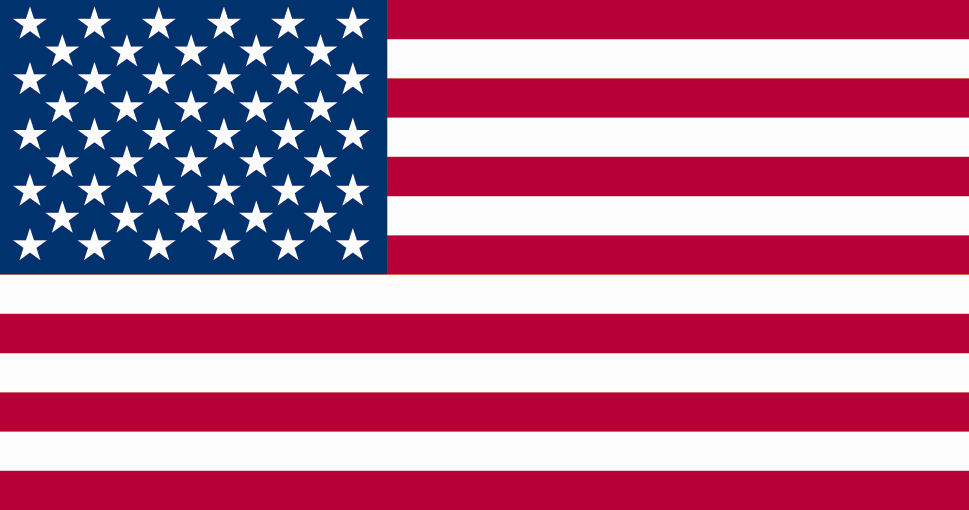 Claim Number:	RE xxx xxx xxx US-A *REGISTERED  MAIL  NUMBER  OF  FIRST  NOTICE*Effective Date:  	DATE  OF  NOTICE  OF  FAULTLibellant(s): 	First-Middle: LastExecutive Trustee for the Trust known as FIRST  MIDDLE  LASTreferred to in the Contract as “Libellant”, “my”, or “I” as required	Mailing Location:	c/o Notary Presenter  Name – Notary Public, Third Party Witness	1234 Notary Address Street	City / Town, State [12345]	WITHOUT  THE  UNITED  STATES, non-domesticLIBELLEE(s):	NAME  OF  POLICE  DEPARTMENT **if dealing with the police**	Officer Officer Name, Badge # xxx		-and-	Prosecuting Attorney Name, Prosecuting Attorney (or Successor) for	PROSECUTING  OFFICE  NAME	-and-	Judge Name Here, State Magistrate for	COURT  NAME  GOES  HERE	-and-	the STATE  OF  YOUR  STATE	DUNS #: xxxxxxxxxxx	**REMOVE / ADD  LIBELLEES  AS  DESIRED**Referred to herein individually and collectively as “LIBELLEE”,  “LIBELLEES”, “you”, “your”, and/or “yours” except where otherwise noted the singular includes the plural.Service:	Registered Mail + Return Receipt	**MUST  SEND  TO  ALL  LIBELLEES  SEPARATELY**Important Provisions:	True Bill (Invoice); Statement of Account	Affidavit of Obligation / Commercial Lien	Opportunity to CureSchedules:	Various schedules affixed to the Claim and referenced in the Claim as “Schedule ___” are part of the Claim and included by reference herein in their entirety.THIS  IS  A  BINDING  CONTRACT.  PLEASE  READ  THE  ENTIRE  AGREEMENT  CAREFULLY.  YOUR  RESPONSE,  REBUTTAL,  OR  OBJECTION  IS  REQUIRED  NO  LATER  THAN  14 Days After Notice, 2023.  YOUR  SILENCE  WILL  COMPRISE  YOUR  AGREEMENT  WITH  AND  ACCEPTANCE  OF  ALL  OF  THE  TERMS  AND  PROVISIONS  IN  THIS  CLAIM. Dear  LIBELLEES,	 My third party witness has not received a response from any of the LIBELLEES. Therefore, you are in fault and dishonor. These documents are serious in nature and carry serious consequences. Now that you are obviously ignoring them, there will have to be some late fees that will accumulate should you not respond. If you didn’t receive the first document then we will not impose the late fees if you contact me and tell me that you didn’t get it. You must contact me with certified mail and notarized under full commercial liability. Should you not answer, then the late fees will be billed to you.PRIVATETHIS  IS  NOT  A  PUBLIC  COMMUNICATIONSILENCE  IS  ACQUIESCENCE,  AGREEMENT,  AND  DISHONOR.THIS  IS  A  SELF-EXECUTING  CONTRACT.INTERNATIONAL  COMMERCIAL  CLAIMWITHIN  THE  ADMIRALTYab initio  ADMINISTRATIVE  REMEDYClaim # RE xxx xxx xxx US-A[28 U.S.C. § 1333, § 1337, § 2461 and § 2463]NOTICELibellant:First-Middle: LastExecutive Trustee for Trust known as FIRST  MIDDLE  LAST;                                    referred to in the Contract as “Libellant”, “my”, or “I” as requiredLIBELLEES:Referred to herein individually and collectively as “LIBELLEE”, “LIBELLEES”, “you”, “your”, and/or “yours” except where otherwise noted the singular includes the plural.This INTERNATIONAL  COMMERCIAL  CLAIM WITHIN  THE  ADMIRALTY ab initio ADMINISTRATIVE  REMEDY Claim # RE xxx xxx xxx US-A, hereinafter “Claim”, is an administrative procedure within the admiralty. This document is tendered for the purpose of remedy and relief for the Libellant.  If LIBELLEES have lawful proof of claim against the Libellant’s Claim, it must be submitted according to the terms and conditions contained herein in order to cure the LIBELLEES’ dishonor in commerce.  The Libellant is hereby standing in the Libellant’s unlimited commercial liability as a Secured Party and Creditor and requests that the LIBELLEES do the same by waiving all of their immunities.AFFIDAVIT  OF  OBLIGATIONCOMMERCIAL  LIEN(This is a verified, plain statement of fact.)Maxims of Law:A maxim is so called because its dignity is chiefest; its authority is the most certain and because it is universally approved by all.All men and women know that the foundation of law and commerce exists in the telling of the truth, the whole truth, and nothing but the truth.Truth as a valid statement of reality is sovereign in commerce.An unrebutted affidavit stands as truth in commerce.An unrebutted affidavit is acted upon as the judgment in commerce.Guaranteed—All men shall have a remedy by the due course of law.  If a remedy does not exist or if the existing remedy has been subverted, then one may create a remedy for themselves and endow it with credibility by expressing it in their affidavit.  (Ignorance of the law might be an excuse, but it is not a valid reason for the commission of a crime when the law is easily and readily available to anyone making a reasonable effort to study the law.)All corporate government is based upon Commercial Affidavits, Commercial Contracts, Commercial Liens and Commercial Distresses; hence, governments cannot exercise the power to expunge commercial processes.The Legitimate Political Power of a corporate entity is absolutely dependent upon its possession of Commercial Bonds against Public Hazard, because no Bond means no responsibility, means no power of Official signature, means no real corporate political power, and it means no privilege to operate statutes as the corporate vehicle.The Corporate Legal Power is secondary to Commercial Guarantors.  Case law is not a responsible substitute for a Bond.Municipal corporations which include cities, counties, states and national governments have no commercial reality without bonding of the entity, its vehicle (statutes), and its effects (the execution of its rulings).Except for a Jury, it is also a fatal offense for any person, even a Judge, to impair or to expunge, without a Counter-Affidavit, any Affidavit or any commercial process based upon an Affidavit.Judicial non-jury commercial judgments and orders originate from a limited liability entity called a municipal corporation, hence must be reinforced by a Commercial Affidavit and a Commercial Liability Bond.Governments cannot make unbonded rulings or statutes which control commerce, free enterprise citizens, or sole proprietorships without suspending commerce by a general declaration of martial law.It is tax fraud to use Courts to settle a dispute / controversy which could be settled peacefully outside of or without the Court.An official (officer of the court, policeman, etc.) must demonstrate that he/she is individually bonded in order to use a summary process.An official who impairs, debauches, voids or abridges an obligation of contract or the effect of a commercial lien without proper cause, becomes a lien debtor and his/her property becomes forfeited as the pledge to secure the lien.  Pound breach (breach of impoundment) and rescue is a felony.It is against the law for a Judge to summarily remove, to dismiss, dissolve, or to diminish a Commercial Lien. Only the Lien Claimant or a Jury can dissolve a commercial lien.He who is silent appears to consent.Consent makes the law. A contract is a law between the parties, which can acquire force only by consent.Consent makes the law: the terms of a contract, lawful in its purpose, constitute the law as between the parties.To him consenting, no injury is done.He who consents cannot receive an injury.The agreement of the parties makes the law of the contract.The contract makes the law.Agreements give the law to the contract.The agreement of the parties overcomes or prevails against the law.It is immaterial whether a man gives his assent by words or by acts and deeds.Ignorance of facts excuses, ignorance of law does not excuse.In law, none is credited unless he is sworn. All facts must, when established by witnesses, be under oath or affirmation.A presumption will stand good until the contrary is proved.All things are presumed to be lawfully done and duly performed until the contrary is proved.Notice to agent is notice to principal. Notice to principal is notice to agent.PUBLIC  HAZARD  BONDING  OF  CORPORATE  AGENTS.  All officials are required by federal, state, and municipal law to provide the name, address and telephone number of their public hazard and malpractice bonding company and the policy number of the bond and, if required, a copy of the policy describing the bonding coverage of their specific job performance.  Failure to provide this information constitutes corporate and limited liability insurance fraud (15 U.S.C.) and is prima facie evidence and grounds to impose a lien upon the official personally to secure their public oath and service of office.THIS  SECTION  REQUIRES  THE  MOST  DELIBERATION.  IT  CANNOT  BE  MADE INTO  A  TEMPLATE.  TELL  YOUR  STORY  AND  THE  TIMELINE  OF  EVENTS. Allegations:Allegations arise from the conduct of the LIBELLEES in regards to their conduct.  THAT on Date of Incident, 2023 at around 9:00 AM, Officer Name disturbed Me, the Peaceful Inhabitant, without a warrant proving probable cause that the Libellant was in commission of a crime, a violation of the fourth amendment of the Constitution for the united states for America;THAT on that date and at that time, Officer Name violated my fifth amendment rights by demanding that I produce a Driver’s License by way of duress and threats and without my consent;THAT  LIBELLEES then kidnapped Me with a deadly weapon, a violation of my fourth amendment rights;THAT  LIBELLEES have violated my sixth amendment rights by causing the Libellant injury by depriving him of his livelihood without any proof of the allegations; andTHAT  LIBELLEES have violated the Libellant’s copyrighted property by using the artwork of FIRST  MIDDLE  LAST without written permission on the documents that were served upon the Libellant on Date of Incident, 2023. The copyright fee for each usage is 15,000 U.S. Dollars. If the fee is not paid by each LIBELLEE by Thirty Days After First Notice, 2023, then a late fee of 100 U.S. Dollars per calendar day shall be added to the copyright fee until paid in full.Proof of Allegations:LIBELLEES affirm that First-Middle: Last is entitled to recover the value of 75,000 U.S. Dollars per each violation of constitutional right. If no timely rebuttal is received, it is affirmed.LIBELLEES affirm that First-Middle: Last is entitled to recover the value of his gross pay retroactively from the date of suspension from employment plus 5,000 U.S. Dollars per month until Libellant is rehired. If no timely rebuttal is received, it is affirmed. **REMOVE  IF  YOU  DID  NOT  LOSE  YOUR  JOB**LIBELLEES affirm that First-Middle: Last is entitled to recover all fees and/or penalties mentioned in this document. If no timely rebuttal is received, it is affirmed.NOTICE is hereby given that LIBELLEES have until 14 Days Later, 2023 to rebut, to deny, or to otherwise prove invalid the above allegations. Failure to rebut, to deny, or to otherwise prove any allegation invalid will be construed to be failure to rebut, to deny, or to otherwise prove invalid all allegations. The LIBELLEES are required to rebut, to deny or to pay the above mentioned damages on or before 14 Days Later, 2023.  Should the LIBELLEES not respond or pay the damages, then the LIBELLEES agree to each pay 100 U.S. Dollars per day until payment is received in full. Any rebuttal must be under notary seal and under penalty of perjury and under full commercial liability. Each allegation and negative averment which follows in this document must be rebutted with actual physical evidence and if any allegation or negative averment is not addressed, then your response will be considered a non-response and evidence that you agree with everything contained in this document.Ledgering:Ledgering in the Claim is comprised of the following value of the damages assessed and collectible on the assets belonging to the LIBELLEES:failure to state a claim upon which relief can be granted in the amount of Two Hundred Thousand U.S. Dollars ($200,000.00) per count, per violation, per officer, agent, or representative involved;dishonor in commerce in the amount of Two Hundred Thousand U.S. Dollars ($200,000.00) per count, per violation, per officer, agent, or representative involved;collusion in the amount of Two Hundred Thousand U.S. Dollars ($200,000.00) per count, per violation, per officer, agent, or representative involved;racketeering in the amount of Two Hundred Thousand U.S. Dollars ($200,000.00) per count, per violation, per officer, agent, or representative involved; andcriminal conspiracy against rights in the amount of Two Hundred Thousand U.S. Dollars ($200,000.00) per count, per violation, per officer, agent, or representative involved.The sum certain per agreement of all violations is One Million U.S. Dollars ($1,000,000.00) denoted in U.S. minted silver eagles of which each LIBELLEE is severally liable.Surety:Surety for the value of Claim is the following property of the LIBELLEES:all the LIBELLEES’ rents, wages, earnings, remuneration, and income from every source;all land in which the LIBELLEES have an interest including the soil itself, all minerals atop or beneath the soil surface, all air rights, all waters on or in the soil or land surface such as a lake or pond within the land boundaries; all real property and all documents involving all real property in which the LIBELLEES have an interest including all buildings, structures, fixtures, and appurtenances situated thereon or affixed thereto as noted in #2 above;all of the LIBELLEES’ bank accounts (foreign and domestic) and bank safety deposit boxes and the contents therein, all personal security codes, passwords, and the like associated therewith, all credit card accounts, mutual fund accounts, certificates of deposit accounts, checking accounts, savings accounts, retirement plan accounts, stocks, bonds, securities, and benefits from trusts;all of the LIBELLEES’ public hazard and malpractice bonds and/or insurance policies;all of the LIBELLEES’ machinery (either farm or industrial),  all mechanical tools, construction tools, and tools of trade;all of the LIBELLEES’ boats, yachts, and watercrafts; all of the equipment, accoutrements, baggage, and cargo affixed or pertaining thereto or stowed therein, inter alia: all motors, engines, ancillary equipment, accessories, parts, tools, instruments, electronic equipment, navigation aids, service equipment, lubricants, fuels, and fuel additives;all of the LIBELLEES’ aircraft, gliders, and balloons; all of the equipment, accoutrements, baggage, and cargo affixed or pertaining thereto or stowed therein, inter alia: all motors, engines, ancillary equipment, accessories, parts, tools, instruments, electronic equipment, navigation aids, service equipment, lubricants, fuel, and fuel additives;all of the LIBELLEES’ motor homes, trailers, mobile homes, recreational vehicles, houses, cargo, and travel trailers; all of the equipment, accoutrements, baggage, and cargo affixed or pertaining thereto or stowed therein, inter alia: all ancillary equipment, accessories, parts, service equipment, lubricants, fuel, and fuel additives;all vehicles, autos, trucks, four-wheel vehicles, trailers, wagons, motorcycles, bicycles, tricycles, wheeled conveyances of any kind (motorized or otherwise) in which the LIBELLEES have an interest;all of the LIBELLEES’ precious metals, bullion, coins, jewelry, precious jewels, semi-precious stones, mounts and any storage boxes, receptacles, and depositories within which said items are stored; andall of the LIBELLEES’ ownership, equity, property, and rights to property now owned or held or hereafter acquired in all businesses, corporations, companies, partnerships, limited partnerships, organizations, and proprietorships and all books and records pertaining thereto and all income therefrom and all accessories, accounts, equipment, information, inventory, money, spare parts, and computer software pertaining thereto.Opportunity to Cure:The LIBELLEES have until Date of Default (Last Notice), 2023 to cure their Dishonor by the following:NAME  OF  POLICE  DEPARTMENT (Officer Officer Name, Badge # xxx) is to pay the Libellant a one-time payment of 10,000 U.S. Dollars plus the daily late fee of 100 U.S. Dollars per day which will be 1,000 U.S. Dollars on 10 Days After First Notice, 2023; andIf the LIBELLEES should not comply with the opportunity to cure, then the damages will be the full amount as shown in this document plus the fee for their dishonor as mentioned above in point # 1 in addition to whatsoever shall be invoiced pursuant to the Affidavit of Fee Schedule of the Libellant.Public Notice:LIBELLEES’ failure to cure their Dishonor or the LIBELLEES’ failure to rebut, to deny, or to otherwise prove invalid the above allegations comprises LIBELLEES’ consent to the filing or recording of the Libellant’s security interest, naming the LIBELLEES as debtors in the public record including, without limitation, the county records, vehicle registries, and state records where said LIBELLEES hold, maintain, or have an interest in any and all of the collateral listed in the Surety section above.Liens and Levies:LIBELLEES’ failure to cure their dishonor or the LIBELLEES’ failure to rebut, to deny, or to otherwise prove invalid the above allegations comprises LIBELLEES’ agreement that the Libellant holds a right of lien and levy against the LIBELLEES.  Pursuant to that right of lien and levy, LIBELLEES agree to be named as debtors on one or more financing statements to be filed and that Libellant can initiate and pursue all lawful measures and actions, administrative and judicial, to protect and collect the Libellant’s collateral. Should the LIBELLEES not comply with this document, then a commercial Lien will be placed on the LIBELLEES’ assets, and the lien will be donated to the I.R.S. to help pay the national debt. Then, a copyright violation lawsuit will be filed and prosecuted with vigor.Waiver of Rights:LIBELLEES’ failure to cure their dishonor or the LIBELLEES’ failure to rebut, to deny, or to otherwise prove invalid the above allegations comprises LIBELLEES’  waiver of all of rights which may exist at law, equity, or admiralty to contest this claim in any manner or form, to protest, to object, to argue, to controvert, to appeal, to receive notice of default, to raise a controversy regarding the Final Judgment, and/or engage in any further action against the Libellant, the Libellant’s property, collateral, or interests, and LIBELLEES further waive any and all of their due process rights and remedies,  defenses,  and immunities which may exist regarding any collection proceedings or other civil, administrative, or criminal actions which may be brought against the LIBELLEES regarding this matter now and henceforth.Severability:If any provision of Claim is estopped, the remaining provisions shall nevertheless remain in effect.Negative averments:I deny it can be proven that the LIBELLEES named above did not violate my natural rights.I deny it can be proven that the LIBELLEES did not violate the Libellant’s due process rights.I deny it can be proven that the LIBELLEES did not violate the Libellant’s copyright.LIBELLEES shall not further harm the Libellant in any way from this day forward.Further affiant sayeth not!COMMERCIAL  AFFIDAVIT  OATH  AND  VERIFICATIONThe above affiant, personally known to Me, or proved to Me on the basis of satisfactory evidence, to be the one whose address (name) and autograph is subscribed to the within instrument. Affiant swears under the pains and penalties of perjury that all statements made herein are true, correct, certain, and are not misleading.Duly subscribed and sworn on this __________ day of ________Month________, 2023.X________________________________________		                          (seal)			                   Signature of Notary PublicSCHEDULE  AABSTRACT  OF  ADMINISTRATIVE  JUDGMENTATTACHMENT  TO  CLAIM  NO.  RE xxx xxx xxx US-ARE:	NAME  OF  POLICE   DEPARTMENT	Officer Officer Name,   Badge # xxxORIGINAL  CASE  NO.:		Original Case / Citation NumberORIGINAL  CITATION  NO.:		xxxxxxxxx, xxxxxxxxx, xxxxxxxxx (citation numbers for original charges)JUDGMENT  CREDITOR:		First-Middle: Last				c/o Notary Presenter Name, Third Party Witness				1234 Notary Presenter Address				City / Town, State  [ 12345 ]				Without the UNITED  STATES, non-domesticJUDGMENT  DEBTOR(S):                    Officer Officer Name, Badge # xxx -- NAME  OF  POLICE   DEPARTMENT      -and-	                                                               Prosecuting Attorney Name (or Successor) for PROSECUTING  OFFICE  NAME	-and-                                                               Judge Judge Name Here for COURT  NAME  GOES  HERE	-and-                                                               the  STATE  OF  YOUR  STATE				(or whomever the LIBELLEES are)DEFAULT  FACTS,  ADMISSIONS,  CONFESSIONS,  &  STIPULATIONS:Following are the default facts, admissions, confessions, and stipulations pursuant to the unrebutted COMMERCIAL  AFFIDAVIT, NOTICE  OF  FAULT  AND  OPPORTUNITY  TO  CURE,  NOTICE  OF  DEFAULT  IN  DISHONOR (CONSENT TO JUDGMENT), and all evidence of service and certifications of dishonor incorporated therewith, constituting the Administrative Judgment:Judgment Debtor(s) affirm that they violated the Libellant’s constitutional protections 3 times.Judgment Debtor(s) affirm that they conspired to deprive the Libellant of his livelihood by suspending him without pay.Judgment Debtor(s) affirm that they suspended him without any evidence to prove the allegations brought about by some mystery person.Judgment Debtor(s) affirm that their failure to timely and sufficiently respond on a point-by-point basis via sworn affidavit under their full commercial liability, signing under penalty of perjury that the facts contained therein are true, correct, complete and not misleading, within ten (10) days of receipt of the Commercial Affidavit constitutes acceptance of any liabilities incurred pursuant to the Fee Schedule.Judgment Debtor(s) affirm that they did not sufficiently respond to the presentment of a COMMERCIAL  AFFIDAVIT and/or AFFIDAVIT  OF  FEE  SCHEDULE they received on or about the Date You Sent Original Notice, 2023.Judgment Debtor(s) affirm the following damages are to be assessed against them or any agents or assigns thereof for actions pursued against the Judgment Creditor:Judgment Debtor(s) affirm their liability of all charges, fees, and penalties for their dishonor in commerce. Judgment Debtor(s) affirm that the Administrative Judgment is the final expression in a court of record and intended as a complete and exclusive statement of the terms of the agreement between the parties.RECORD  OF  ADMINISTRATIVE  JUDGMENT: NOTICE  OF  DEFAULT  IN  DISHONOR  (CONSENT  TO  JUDGMENT) dated Date of Default (Last Notice), 2023 is attached hereto and incorporated herein by this reference.DATED:  Date of Default, 2023			I certify that the foregoing is a correct Abstract of the Administrative Judgment.By: _____________________________________________________                                              First-Middle: LastPage 1 of 1SCHEDULE  BNOTICE  OF  FAULT  AND  DEMAND  FOR  PAYMENTATTACHMENT  TO  CLAIM  NO.  RE xxx xxx xxx US-AThis section, Schedule B, may include:Certificate of Non-Response; andNotice of Fault and Demand for Payment; andAffidavit of Notary Presentment, Certificate of Mailing; andCertified copy of U.S.P.S. Form 3806, Receipt for Registered Mail; andCertified copy of U.S.P.S. Form 3811, Return Receipt.This section may be appended by the Libellant after the date of presentment as the records listed above are generated or as such records become available. Page 1 of 1SCHEDULE  CNOTICE  OF  DEFAULT  AND  FINAL  DEMAND  FOR  PAYMENTATTACHMENT  TO  CLAIM  NO.  RE xxx xxx xxx US-AThis section, Schedule C, may include:Certificate of Non-Response; andNotice of Default and Final Demand for Payment; andAffidavit of Notary Presentment, Certificate of Mailing; andCertified copy of U.S.P.S. Form 3806, Receipt for Registered Mail; andCertified copy of U.S.P.S. Form 3811, Return Receipt.This section may be appended by the Libellant after the date of presentment as the records listed above are generated or as such records become available.Page 1 of 1SCHEDULE  DNOTICE  OF  FINAL  DETERMINATION  AND  JUDGMENT  IN  NIHIL  DICITATTACHMENT  TO  CLAIM  NO.  RE xxx xxx xxx US-AThis section, Schedule D, may include:Notice of Final Determination and Judgment in Nihil Dicit; andAffidavit of Notary Presentment, Certificate of Mailing; andCertified copy of U.S.P.S. Form 3806, Receipt for Registered Mail; andCertified copy of U.S.P.S. Form 3811, Return Receipt.This section may be appended by the Libellant after the date of presentment as the records listed above are generated or as such records become available.Page 1 of 1SCHEDULE  EAFFIDAVIT  OF  NOTARY  PRESENTMENTATTACHMENT  TO  CLAIM  NO.  RE xxx xxx xxx US-AThis section, Schedule E, may include:Affidavit of Notary Presentment, Notary Certificate of Mailing; andCertified copy of U.S.P.S. Form 3806, Receipt for Registered Mail; andCertified copy of U.S.P.S. Form 3811, Return Receipt.This section may be appended by the Libellant after the date of presentment as the records listed above are generated or as such records become available.Page 1 of 1SCHEDULE  FCOMMERCIAL  REGISTRY  AND  PUBLIC  NOTICESATTACHMENT  TO  CLAIM  NO.  RE xxx xxx xxx US-AThis section, Schedule F, may include:UCC-1, Financing Statement(s); andUCC-1 Ad, Financing Statement Addendum(s); andUCC-3, Assignment(s); andUCC-3, Amendment(s); andUCC-3, Termination(s); andNotice(s) of Claim(s) of Maritime Lien(s);This section may be appended by the Libellant after the date of presentment as the records listed above are generated or as such records become available.Page 1 of 1ACCOUNTING  AND  TRUE  BILLInvoice No. 0024  (i.e., anything you choose)CIVIL ASSESSMENT[ $00,000 ] Co-Claimant Fee…upon certification by Notary Public per each offer to accept, to share, to partake in, and to enjoy the privileges, benefits, responsibilities, and liabilities of a certain perfected security interest (“Claim”) described herein as a Co-Claimant whether by event of impairment or stultification of the Claim, Claimant, or Debtor(s)(__0__ events @ $100,000.00 / event)	  	[   ]  NOTICE  OF  JOINDER  TO  CLAIM[ $00,000 ] Joinder Fee…upon certification by Notary Public per each offer to accept, to share, to partake in, and to enjoy the privileges, benefits, responsibilities, and liabilities of the Contract thereby joining as a principal hereto, whether by event of impairment or stultification of the Contract or the principals(__0__ events @ $100,000.00 / event)	  	[   ]  NOTICE  OF  JOINDER  TO  CLAIM[ $00,000 ] Additional Fees, Late Fees (100 U.S. Dollars per day) + Punitive DamagesPlease pay this Escalator Amount no later than 30 Days After First Notice, 2023:$1,225,000.00in fine silver bullion-or-$1,225,000.00in Federal Reserve NotesTERMS  OF  PAYMENT.  Claimant reserves the right to amend, to correct, and/or to adjust this Accounting for any subsequent Joinder and Co-Claimant Fees, interest, and charges.  Payment may also be in any equal numerical value of gold, silver, a wire transfer, real property, natural resources, general tax credits, and/or equivalent corporeal service not to exclude Respondents’ imprisonment or any agreeable combination of the above and is in numerical parity with any other superior currency backed by gold. STATEMENT  OF  ACCOUNT No. 0024-A (from above)**MAKE  IT  0024-B  AND  0024-C  FOR  EACH  NOTICE  YOU  SEND**Balance on Date of Original Invoice, 2023…………………… $  1,225,000.00Ending / Closing Balance on Today’s Date, 2023………………… $ ____1,225,000.00____(Calculate Late Fees to the Bottom Figure as They Accumulate.)In the event of error, please send a corrected Statement of Account to Claimant so it is received no later than fourteen (14) days after you receive this Statement of Account.  As an operation of law, the Ending Balance becomes the legal liability unless corrected within fourteen (14) days.SEE  ATTACHED  ITEMIZED  INVOICE  WHICH  MAY  INCLUDE  OTHEROBLIGATIONS  FOR  WHICH  THE  LIBELLEES  ARE  HEREBY  LIABLE.Page 1 of 1        NAME  OF  POLICE  DEPARTMENT (if dealing with the cops)        OFFICER  NAME (Badge # xxx), Officer Name, et al.        1234  THEIR  ADDRESS  ST.        CITY / TOWN,  ST  12345     Prosecuting Attorney Name, Prosecuting Attorney       (or Successor)       for  PROSECUTING  OFFICE  NAME      1234  PROSECUTOR’S  ADDRESS  ST.       CITY / TOWN,  ST  12345       Judge Name Here, Magistrate for       COURT  NAME  GOES  HERE       1234  COURT  ADDRESS  ST.       CITY / TOWN,   ST  12345       STATE  OF  YOUR  STATE       (DUNS #: xxxxxxxxxxx)       1234  GOVERNMENT  ADDRESS  ST.       CITY / TOWN,   ST  12345                   INVOICE NO.DUE DATETERMSLIABLE PARTY0024**FROM  ABOVE**THIRTY (30) DAYSAFTER  RECEIPTImmediate pay – Late fee of 100 U.S. Dollars per day after                            thirty (30) days has passed until paid in full.LIBELLEES